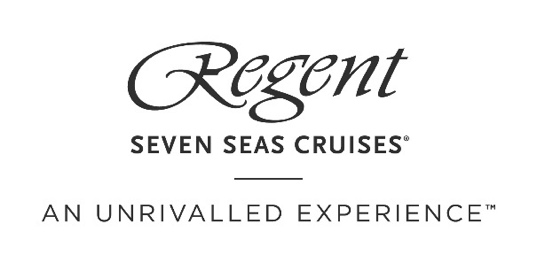 Regent Seven Seas Cruises® kondigt bruisende nieuwe Voyage Collection 2023-2024 aan139 afvaarten, 129 overnachtingen, 15 nieuwe aanloophavensen 4 Grand VoyagesAmsterdam,  18 augustus 2021 – Regent Seven Seas Cruises® heeft haar nieuwe 2023-2024 Voyage Collection onthuld, met bijzondere nieuwe aanloophavens en meeslepende culturele ervaringen op iconische bestemmingen over de hele wereld. Reserveringen voor de nieuwe Voyage Collection zijn vandaag geopend.The World’s Most Luxurious FleetGemaakt om herinneringen en verhalen te creëren die een leven lang meegaan, zal The World's Most Luxurious Fleet™ een ongelooflijke 139 nieuwe afvaarten zeilen, met routes door Afrika en Arabië, Alaska, Azië, Australië en Nieuw-Zeeland, de Stille Zuidzee, Canada en New England, het Caribisch gebied en het Panamakanaal, de Middellandse Zee, Noord-Europa en Zuid-Amerika, evenals transoceanische overtochten en vier betoverende Grand Voyages. Genietend van voortreffelijk comfort en zorg aan boord, met alle denkbare luxe inbegrepen, zullen gasten die met Regent op reis gaan op een van de exclusieve cruises van de Voyage Collection genieten van een werkelijk ongeëvenaarde ervaring.Afvaarten variëren van 7 nachten tot de onlangs aangekondigde 2024 World Cruise van 132 nachten en bieden meer dan 129 overnachtingen aan op onvergetelijke bestemmingen zoals St. Petersburg, Rusland; Kioto, Japan; Singapore; Lissabon, Portugal; en Bordeaux, Frankrijk. De 2023-2024 Voyage Collection biedt ook 15 nieuwe aanloophavens, waaronder Vanuatu's Mystery Island, het majestueuze eiland Syros in Griekenland, de betoverende en ongetemde Lofoten-eilanden in Noorwegen en het charmant kleurrijke Puerto Banus in Spanje.Grand VoyagesVier inspirerende Grand Voyages zijn zorgvuldig samengesteld: Grand Arctic Adventure, een cruise van 78 nachten van New York naar Barcelona; Grand European Sojourn, een reis van 62 nachten van Stockholm, Zweden naar Athene, Griekenland; Circle South America, een rondreis van 67 nachten die begint in Miami, Florida; en de Grand Asia-Pacific Journey, een adembenemende cruise van 59 nachten van Sydney, Australië naar Tokio, Japan.“We zijn verheugd om onze zeer speciale Voyage Collection voor 2023-2024 uit te brengen, die zorgvuldig is gemaakt voor onze gasten, van wie we weten dat ze een passie hebben voor het ontdekken van de wereld in de ultieme luxe waar Regent Seven Seas Cruises bekend om staat. We hopen dat dit nieuwe seizoen met diverse en inspirerende locaties reizigers in staat stelt om herinneringen en ervaringen te creëren die een leven lang meegaan”, aldus Jason Montague, president en chief executive officer van Regent Seven Seas Cruises.“We hebben onlangs onze World Cruise 2024 gelanceerd, die voor het derde jaar op rij een record op de openingsdag wist te breken en binnen drie uur na de lancering uitverkocht was. Dit fenomenale resultaat bevestigt hoe sterk de opgekropte vraag naar luxe reizen onder onze gasten is, vooral voor langere reizen, en we zijn ervan overtuigd dat onze nieuwe Voyage Collection ook goed zal worden ontvangen”, vervolgt Montague.Allround ervaring Naast all-suite, all-balcony accommodaties en gratis onbeperkte excursies aan wal in elke aanloophaven, zijn de reistarieven ook inclusief gastronomische gerechten in een reeks specialiteitenrestaurants en al-fresco eetgelegenheden, uitstekende wijnen en sterke dranken, entertainment, onbeperkte internettoegang, gratis valet laundry, fooien en een hotelarrangement van één nacht, pre-cruise voor gasten die verblijven in suites op Conciërge-niveau en hoger.Bovendien bieden meer dan 25 cruises aan boord van Seven Seas Explorer®, Seven Seas Voyager® en Seven Seas Navigator® gasten een gratis pre-of-post-cruise landprogramma, waaronder nieuwe 4-nachten landprogramma's op geselecteerde afvaarten.Een brochure en video zijn gemaakt met de nieuwe 2023-2024 Voyage Collection van Regent. Zie voor meer informatie ook: RSSC.com/new-season-launch. Regent Seven Seas Cruises 2023-2024 Voyage Collection per schipSeven Seas Splendor™ Seven Seas Splendor begint haar Europese seizoen in maart 2023 met het oversteken van de Atlantische Oceaan voor 3 zonovergoten cruises op de westelijke Middellandse Zee en de Griekse eilanden. In mei herpositioneert het schip naar Noord-Europa voor 2 afvaarten vanuit Londen (Southampton), Engeland, voor een reeks meeslepende Baltische afvaarten met een duur van 7-16 nachten. De Baltische reizen omvatten meerdere bezoeken aan St. Petersburg, waardoor gasten veel mogelijkheden hebben om de vergulde koepel van de St. Isaac's Cathedral en het Hermitage Winter Palace te ontdekken, naast talloze andere culturele bezienswaardigheden. Andere hoogtepunten van Noord-Europa zijn onder meer cruisen over de Noorse fjorden en toegang tot Berlijn, Duitsland via de haven van Warnemunde.Na in september rond de Britse eilanden te zijn gevaren, vaart Seven Seas Splendor naar Barcelona, ​​Spanje met overnachtingen in Bordeaux, Frankrijk en Lissabon, Portugal onderweg. Gasten kunnen dan genieten van verdere overnachtingen op bestemmingen zoals Istanbul, Turkije en Monte Carlo, Monaco op 5 reizen die de westelijke en oostelijke Middellandse Zee en de Griekse eilanden verkennen. Een epische verkenning van de diverse charmes van Noord-Europa en de Middellandse Zee kan worden gemaakt in een 62-nachten Grand Voyage, Grand Europe Sojourn, varend in september van Stockholm, Zweden naar Athene, Griekenland.In december begint Seven Seas Splendor aan vier Zuid-Amerikaanse routes die de volledige omvaart van het continent mogelijk maken met overnachtingen in Lima, Peru; Buenos Aires, Argentinië; en Rio de Janeiro, Brazilië. De vier afvaarten bezoeken nieuwe aanloophavens, waaronder het historische Panama City, Panama en de strandgezegende stad Itajai, Brazilië welke kunnen worden verkend tijdens de 67-nachten, Circle South America Grand Voyage, heen en terug vanuit Miami, Florida.Het schip vaart vanaf februari 2024 door de oostelijke en westelijke Caraïben vanuit Miami, Florida; Bridgetown Barbados; en San Juan, Puerto Rico; op meerdere cruises die gasten een uitgebreide verscheidenheid aan bestemmingen bieden, waaronder de ABC-eilanden; Castries, St. Lucia; Pointe-à-Pitre, Guadeloupe en meer.Seven Seas Explorer®In de zomer van 2023 vindt het inaugurele Alaska-seizoen van Seven Seas Explorer plaats, met 15 afvaarten van 7 nachten tussen Seward, Alaska en Vancouver, British Columbia. Van juni tot september kunnen gasten Alaska op zijn wildste, bloeiende best verkennen, cruisend over de kliffen en watervallen van de Misty Fjords naar de kleurrijke legendes van Skagway, en vol ontzag kijken terwijl de Hubbard-gletsjer enorme blokken ijs in de zee werpt.Vanaf september doorlopend tot de winter van 2023 en de lente van 2024, zal Seven Seas Explorer haar tijd besteden aan het bieden van spectaculaire ervaringen aan haar gasten tijdens het cruisen van vier Australië en Nieuw-Zeeland routes en 12 Azië routes.Haar eerste cruises in de regio beginnen met 2 rondreizen vanuit Tokio met bezoek aan Busan, Zuid-Korea en overnachtingen in Kyoto, Japan, voordat aanvullende afvaarten andere ongelooflijke Aziatische bestemmingen verkennen, zoals Hong Kong, China; Boracay-eilanden, Filippijnen; en Bangkok, Thailand.In december vaart Seven Seas Explorer door Australië en Nieuw-Zeeland en biedt gasten de kans om te vallen voor de Europese charme van Melbourne, op zoek te gaan naar het bijzondere vogelbekdier in Tasmanië en de iconische haven van Sydney te verkennen. Aan de overkant van de Tasmanzee in het naburige Nieuw-Zeeland kunnen gasten getuige zijn van de traditionele Māori-cultuur in Rotorua, de adembenemende vergezichten van Auckland bewonderen en waardering ontwikkelen voor bekroonde Central Otago wijnen.Na Australië en Nieuw-Zeeland te hebben bevaart, keert Seven Seas Explorer vanaf februari 2024 weer terug door het exotische Zuidoost-Azië en bezoekt ze twee nieuwe aanloophavens in Japan, de historische Miyako en Sapporo (Otaru), en een nieuwe haven in de Filippijnen - het prachtige eiland Coron (Palawan). Daarnaast heeft het schip in maart en april drie rondreizen vanuit Tokio, perfect voor het kersenbloesemseizoen. In Azië kunnen gasten kiezen uit een scala aan diverse culturele ervaringen aan land, waaronder een rondleiding door een traditioneel vissersdorp buiten Da Nang, Vietnam, of een ritje met een riksja door de straten van het multiculturele Singapore.De Grand Asia-Pacific Journey Grand Voyage, die 4 Azië-overtochten combineert, is er een die niet te missen is. Deze epische expeditie van 59 nachten, die begint in Sydney en eindigt in Tokio, vertrekt in januari 2024 en biedt de mogelijkheid om de intrigerende landen van Azië te ontdekken met overnachtingen in Indonesië, Singapore, Thailand, Vietnam, China en Japan.Seven Seas Voyager®Seven Seas Voyager zal het zomerseizoen van 2023 doorbrengen in het Middellandse Zeegebied en Noord-Europa. Seven Seas Voyager begint haar seizoen met een transoceanische reis van Miami naar Barcelona in april 2023 en zal de legendarische kusten van de oostelijke en westelijke Middellandse Zee bezoeken, evenals de Griekse eilanden tijdens 11 cruises tot november. Hoogtepunten zijn onder meer meerdere verblijven van 3 nachten in Israël en de beeldschone stad Marmaris, Turkije, als nieuwe aanloophaven.Tussen juli en september trekt Seven Seas Voyager naar het noorden om de pracht en praal van de Baltische staten en Noord-Europa te verkennen. Gasten kunnen een wandeling maken door de eind 17e-eeuwse architectuur van de door UNESCO beschermde marinehaven van Karlskrona en genieten van de schoonheid en charme van de Aland-eilanden, Finland. Wie verder naar het westen gaat, kan het majestueuze Groenland en IJsland ontdekken, of genieten van de weelderige groene omgeving van Cork en de traditionele pubs van Dublin, Ierland.In november zal Seven Seas Voyager vanuit Barcelona naar het zuiden varen, langs de westkust van Afrika, en haar reis in Kaapstad, Zuid-Afrika, afsluiten met een overnachting. Vanaf hier kunnen gasten tijdens nog twee afvaarten, heen en terug vanuit Kaapstad, genieten van luxe Afrikaanse safari's en de hoofdstad van Mozambique, Maputo, bekend om zijn mediterrane stijl, verkennen. Ook genieten gasten van overnachtingen in de haven van Walvisbaai, Namibië; Richard's Bay, Zuid-Afrika; en Durban, Zuid-Afrika.Seven Seas Voyager verwisselt vervolgens van continent en zeilt in januari 2024 naar Zuid-Amerika voor haar winterseizoen met een cruise van 24 nachten tussen Rio de Janeiro, Brazilië en Santiago, Chili en een cruise van 19 nachten tussen Santiago en Buenos Aires, Argentinië, beide omvatten een waanzinnig mooie cruise rondom het Antarctisch Schiereiland.Seven Seas Mariner®Seven Seas Mariner begint haar zomerseizoen van 2023 in mei met 9 afvaarten in de romantische omgeving van de Middellandse Zee. Hoogtepunten zijn onder meer cruisen op de Zwarte Zee, overnachtingen in Istanbul, Turkije; Athene, Griekenland; en Constanta, Roemenië, plus, de prachtige nieuwe haven van Izmir, Turkije.Na haar transoceanische reis in september van Barcelona, ​​Spanje naar New York, vaart Seven Seas Mariner over de waterwegen van Canada en New England, waar reizigers zich kunnen vergapen aan de natuurlijke schoonheid van deze beeldschone regio terwijl ze meer te weten komen over de kreeftenindustrie tijdens een tour naar Halifax Harbour, afgesloten met een sappige kreeftenlunch.In oktober laat Seven Seas Mariner de winter achter zich om door het gouden zand van de oostelijke en westelijke Caraïben te navigeren. Onder de gevarieerde ervaringen die de regio biedt, zijn het verkennen van de historische straten van Old San Juan, Puerto Rico en wandelen door het regenwoud in Tortola, Britse Maagdeneilanden.Seven Seas Mariner sluit de winter in december af met een feestelijke cruise van 25 nachten door de oostelijke Caraïben en de Amazone, met een overnachting in Manaus, Brazilië, waarna ze in januari 2024 aan een epische wereldcruise van 132 nachten begint.Seven Seas Navigator®Seven Seas Navigator bezoekt in maart 2023, tijdens een rondreis vanuit Miami, Zuid-Amerika met een reis van 24 nachten naar de machtige en mysterieuze Amazone, die ook het Caribisch gebied verkent. Er is een verdere verkenning van de oostelijke en zuidelijke Caraïben tijdens een cruise van 14 nachten die de pracht en praal van Oranjestad, Aruba ontdekt; Willemstad, Curaçao; en Kralendijk, Bonaire en hun beroemde zalige stranden.Seven Seas Navigator zet haar lenteseizoen in mei voort en bezoekt tijdens 4 cruises regio Canada en New England, waarvan 3 met de stad Baie-Comeau in de regio Cote-Nord van Quebec als een gloednieuwe aanloophaven.In juni begint Seven Seas Navigator aan een Europees zomerseizoen dat begint in New York en eindigt in Barcelona, ​​Spanje in september. De reis bestaat uit vijf verrijkende afvaarten die aanloophavens in Canada en New England, Groenland, IJsland, de Britse eilanden, de Baltische staten en de Noorse Noordkaap aandoen, waar gasten de charmante nieuwe haven van Leknes kunnen bezoeken. Daarnaast worden in het seizoen ook de Franse wijnstreek Bordeaux en het Iberisch schiereiland bezocht. De ongelooflijke reis kan van begin tot eind worden gemaakt als een Grand Arctic Adventure Grand Voyage van 78 nachten, met een glorieuze mix van adembenemende Arctische landschappen, gecombineerd met 's werelds grootste steden, inclusief acht bijzondere overnachtingen.Later in september en tot oktober en november bieden 5 klassieke afvaarten gasten mediterrane avonturen vanuit het uiterste westen van Marokko en de Canarische Eilanden, tot aan de Zwarte Zee in het oosten. Na deze cruises zal ze vertrekken vanuit het iconische Istanbul, Turkije om de ongelooflijke havens van het Midden-Oosten te bevaren, inclusief overnachtingen in het oude Jeruzalem, Israël en Luxor, Egypte, en een doorvoer van het Suezkanaal.Seven Seas Navigator blijft in december door Azië varen, met een reis van 21 nachten van Dubai, VAE naar Singapore, varend op het Indiase subcontinent, met overnachtingen in Mumbai, India; Colombo, Sri Lanka; en Yangon, Myanmar, alvorens de feestdagen en het nieuwe jaar door te brengen in Indonesië en Australië.Om het begin van 2024 in te luiden, reist ze naar het tropische paradijs van de Stille Zuidzee, de thuisbasis van 's werelds grootste lagune in Nieuw-Caledonië, Fiji's Coral Coast, Bora Bora's Mount Otemanu en de beroemde zwarte zandstranden van Taharuu Beach op Tahiti. Vanuatu's Mystery Island is een nieuwe haven die bezocht wordt op één van de vier routes in de regio.In maart 2024 vaart het schip vanuit Auckland, Nieuw-Zeeland en begint aan meerdere cruises door Australië, Zuidoost-Azië, India en Arabië op weg naar de Middellandse Zee waar het seizoen eindigt in Athene, Griekenland, met onderweg een bezoek aan een nieuwe aanloophaven, Jeddah, Saoedi-Arabië.Over Regent Seven Seas Cruises Regent Seven Seas Cruises, ‘s werelds meest toonaangevende luxueuze cruiserederij, levert al meer dan 25 jaar een ongeëvenaarde ervaring. Met ruimte voor maximaal 750 gasten aan boord, varen de ruimtelijke en stijlvolle schepen – Seven Seas Explorer®, Seven Seas Mariner®, Seven Seas Navigator®, Seven Seas Splendor®, Seven Seas Voyager® en vanaf 2023 Seven Seas Grandeur™ – van ’s werelds meest luxueuze vloot naar meer dan 450 iconische bestemmingen wereldwijd. Met ongeëvenaarde ruimte aan zee™ kunnen gasten genieten van gepersonaliseerde service op het hoogste niveau evenals van luxueuze all-suite accommodaties, welke toebehoren tot de grootste op zee en bijna allemaal voorzien zijn van een privébalkon. Uniek bij Regent Seven Seas Cruises is de grootste verscheidenheid aan onbeperkte gratis excursies in iedere haven, wat de cruiserederij de enige echte all-inclusive rederij maakt. Ook inbegrepen zijn alle maaltijden in een scala aan specialiteitenrestaurants en eetgelegenheden in de buitenlucht, kwaliteitswijnen en sterke dranken, entertainment, ongelimiteerde internettoegang, gratis Valet Laundry, fooien en een hotelnacht voorafgaand aan de cruise voor gasten die verblijven in Concierge-suites en hoger. Zie voor meer informatie ook: www.RSSC.com. Noot voor de redactie, niet bestemd voor publicatieZie hier voor HR beeldmateriaal. Voor meer informatie kunt u contact opnemen met:  USP Marketing PR / Regent Seven Seas Cruises BeneluxContact		Ninette NeuteboomTelefoon 	+31 (0)20 42 32 882Email 		rssc@usp.nl  